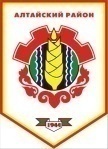 Российская ФедерацияРеспублика ХакасияСовет депутатов Аршановского сельсоветаАлтайского района Республики ХакасияРЕШЕНИЕ17.01.2013г.                                         с. Аршаново	                                  № 1В соответствии со статьей 19 Закона Республики Хакасия от 17.12.2008г. № 91-ЗРХ «Об административных правонарушениях», пунктом 35 части 1 статьи 29  Устава муниципального образования Аршановский сельсовет, Совет депутатов Аршановского сельсовета  Алтайского района Республики Хакасия,РЕШИЛ:  1.Утвердить Правила содержания домашних животных в Аршановском сельсовете согласно приложению к настоящему решению.  2. Признать утратившим силу решение Совета депутатов Аршановского сельсовета от 27.09.2012 г.   № 37  «Об утверждении Правил содержания домашних животных в муниципальном образовании Аршановский сельсовет».           3.Настоящее решение вступает в силу со дня его официального опубликования (обнародования).Глава Аршановского сельсовета                                               Н.А. ТанбаевАлтайского района Республики Хакаси                                                                               Приложение                                                                                                          к решению Совета депутатов                                                                                                      Аршановского сельсовета                                                                                                                                   от 17.01.2013г. № 1Правиласодержания домашних животных на территории муниципального образования Аршановский сельсовет.1. Общие положения1.1.  Настоящие Правила разработаны в целях упорядочения содержания животных в домашних  условиях,   предотвращения  случаев  укусов  жителей    муниципального   образования   Аршановский сельсовет домашними   животными,   а  также соблюдения санитарных норм и правил благоустройства в муниципальном образовании Аршановский сельсовет.1.2. Настоящие Правила распространяется на всех владельцев домашних животных в пределах территории муниципального образования Аршановский сельсовет.1.3.  В настоящих Правилах домашними животными признаются собаки, кошки, иные животные, кроме животных сельскохозяйственного назначения, содержащиеся в жилом помещении и на приусадебном участке домовладельца и жильцов многоквартирных домов.1.4. Владельцем   домашнего   животного   является   лицо,   у   которого   домашнее животное находится на праве собственности и содержится в жилом помещении и на приусадебном участке.1.5.Обязательным условием содержания домашнего животного является соблюдение санитарно-гигиенических, ветеринарно-санитарных правил и норм общежития.1.6. Собаки   и   кошки   (с   учетом   возраста)   подлежат   обязательной   ежегодной вакцинации в государственных ветеринарных учреждениях против бешенства. Вновь приобретенные животные должны быть в обязательном порядке зарегистрированы в течение трех дней в государственных ветеринарных учреждениях по месту проживания владельцев    животных.    При    регистрации    владельцу    выдается    регистрационное удостоверение и жетон с номером.1.7.При продаже и транспортировке домашних животных оформляется ветеринарное свидетельство   установленного   образца,   где   указывается   дата   вакцинации   против бешенства. Продажа собак на рынках и других места торговли в пределах территории муниципального образования Аршановский сельсовет, без надлежащим образом оформленных документов   (ветеринарного     свидетельства,     паспорта     международного     образца) запрещается.1.8.Животные, находящиеся на улице и в местах общего пользования (подъездах, чердаках, подвалах и т.д.) без присмотра владельца и без ошейника с жетоном, подлежат отлову как безнадзорные.1.9.  Все служебные и спортивные собаки обязаны пройти обучение (общий курс дрессировки).      1.10.В случае нападения собаки на человека, последний имеет право самозащиты с использованием любых подручных средств.2. Условия содержания домашних животных2.1.Разрешается содержать животных в домах, квартирах, занятых одной семьей, в комнатах коммунальных квартир, при отсутствии медицинских противопоказаний у соседей,   при   соблюдении   санитарно-гигиенических   правил,   а  также   при   наличии ветеринарного свидетельства установленного образца.2.2. Перевозка    домашних    животных    в    общественном    транспорте    должна производиться:   собак  -   в   ошейнике,   на   коротком   поводке   и   наморднике   (кроме карликовых собак); кошек - в специальных переносных контейнерах или сумках.2.3.Владельцы собак, имеющие в пользовании земельный участок, могут содержать собаку в свободном выгуле в пределах участка только при наличии ограждений либо на привязи.  О  наличии собаки  на территории должна быть  сделана  предупреждающая надпись при входе на участок.3. Права владельцев домашних животных3.1.Любое домашнее животное является собственностью владельца и охраняется законом.3.2. Владелец   домашнего   животного   имеет   право   распоряжаться   домашним животным  по   своему   усмотрению,   при   условии,   что   эти  действия  не   нарушают действующее законодательство, правила общежития и настоящее Правила.3.3. Владелец домашнего животного имеет право выгуливать домашнее животное в удобное время, при условии соблюдения настоящих Правил и не нарушая общественный порядок.4. Обязанности владельцев домашних животных. Владелец домашнего животного обязан:4.1. Зарегистрировать животное в государственном ветеринарном учреждении;4.2. Содержать животное в соответствии с его биологическими особенностями;4.3. Поддерживать санитарное состояние места проживания и территорий, на которых осуществляется  выгул  животного.   Запрещается  загрязнение  домашними  животными подъезд лестничных площадок, дворов и иных мест общего пользования. Загрязнения от животного должны быть ликвидированы владельцем животного;4.4.Принимать  необходимые  меры  по  обеспечению безопасности  окружающих людей и животных, в случае заболевания животного вовремя оказывать ветеринарную помощь и точно выполнять указания ветеринарных служб;4.5. Выводить собаку на прогулку в ошейнике с жетоном, на котором указан адрес и фамилия владельца, на поводке, в людных местах надевать намордник;4.6.  При выгуле животных обеспечивать тишину и порядок, предотвращать лай с 23.00 до 06.00 часов. Выгул домашних животных без хозяев не допускается, кроме как в изолированных частных домах и вольерах;4.7.  Спускать собаку с поводка только в специально отведенных для выгула местах, не снимая намордника;4.8.При переходе через дороги брать собаку на поводок во избежание транспортных происшествий и гибели животных;4.9.Ежегодно представлять по требованию ветеринарных специалистов собак и кошек,  для   осмотра,   диагностических   исследований,   предохранительных   прививок, лечебно-профилактических обработок, обязательной вакцинации против бешенства;4.10. Гуманно относиться к домашнему животному в соответствии с действующим законодательством, существующими нормами морали и нравственности;4.11. Немедленно сообщать в ветеринарные учреждения и органы здравоохранения о всех случаях  укуса  собакой  или  кошкой  человека  или  животного   и  доставлять  в ближайшие   ветучреждения   животных   для   осмотра   и   помещения   в   карантин   под наблюдением    специалистов    в    течение    10-ти    дней    по    истечении    этого    срока информировать   Центр   государственного   санитарно-эпидемиологического   надзора   о результатах карантина;4.12.Немедленно сообщать в ветеринарные учреждения о случаях внезапного падежа собак и кошек или подозрении на заболевание этих животных бешенством;4.13.Оставляя собаку на привязи возле магазинов или других учреждений, надевать на нее намордник и следить за тем,  чтобы собака не мешала прохожим;4.14.При  невозможности  дальнейшего  содержания  животного,   обязан   передать животное другому владельцу, либо продать его, либо сдать в организации, занимающиеся отловом бродячих животных.4.15. Перевозка   домашних    животных    в    общественном    транспорте    должна производиться:   собак  -   в   ошейнике,   на  коротком   поводке   и   наморднике   (кроме карликовых собак); кошек - в специально-переносных контейнерах или сумках.5. Владельцам домашних животных запрещается5.1. Категорически запрещается выбрасывать труп животного. Владельцы животных, в срок не более суток с момента гибели животного, обнаружения абортированного или мертворожденного плода, обязаны известить об этом ветеринарного специалиста, который на месте, по результатам осмотра, определяет порядок утилизации или уничтожения биологических отходов. Биологические отходы утилизируют путем переработки на ветеринарно-санитарных утилизационных заводах (цехах) в соответствии с действующими правилами, обеззараживают в биотермических ямах, уничтожают сжиганием или в исключительных случаях захоранивают в специально отведенных местах.5.2.  Категорически   запрещается   выгул  животных  в  подъездах,   на  лестничных площадках, дворах жилых домов, в парках и скверах, на детских спортивных площадках, на территориях детских садов и школ.5.3. Запрещается содержание собак на балконах, лоджиях и т.п., если при этом нарушается тишина и порядок, либо причиняются иные неудобства жильцам.5.4.  Запрещается  содержать   животных   в  местах  общего   пользования:   кухнях коридорах, подъездах, чердаках, подвалах и т.д.5.5. Запрещается появляться с собаками в общественных местах лицам в нетрезвого состоянии и детям младше 14 лет.5.6. Категорически запрещается допускать безнадзорный выгул животного.5.7.Запрещается проведение мероприятий, допускающих жестокость по отношению к домашним животным.6. Функции контролирующих органов6.1.Жилищно-эксплуатационные организации муниципального образования Аршановский сельсовет:-  определяют участки выгула домашних животных и обеспечивают отлов и отстрел бродячих собак;-обеспечивают поддержание санитарного состояния на территории домовладений;-обеспечивают содержание подвалов, чердаков и других подсобных помещений соответствии с правилами и нормами технической эксплуатации жилищного фонда;оказывают    содействие    работникам    ветеринарной    службы    в    проведении противоэпизоотических мероприятий (выделение помещений, извещение населения);-информируют граждан об адресах и телефонах государственных ветеринарных учреждений, осуществляющих регистрацию животных;- знакомят граждан с правилами содержания животных.Об утверждении Правил содержания домашних животных в муниципальном образовании Аршановский сельсовет